Szitakötő folyóirat László Bettina Búevő Benő című meséjének feldolgozásaJelleg: óravázlatTantárgy: Magyar irodalomTantárgyi kapcsolódás: etikaKorcsoport: alsó tagozat (tanulásban akadályozott tanulók)Eszközök: Szitakötő folyóirat, grafit ceruza, keresztrejtvény, projektor, laptop, körök színes papírbólMellékletek:sz. melléklet: keresztrejtvény1. Milyen színű szörny volt Búevő Benő?2. Melyik érzést tudta a legnehezebben megemészteni?3. Hová akart menni Benő?4. Melyik fia jelent meg a királynak?5. Mi hiányzott a királyfiból?6. Mikbe zárja Búevő Benő a gyötrő érzéseket?7. Milyen ízű az elfeledett szülinap gömbje?8. Minél keserűbb egy jóbarát elvesztése?9. Mit fújt a szél Benő agyara közé?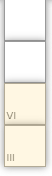 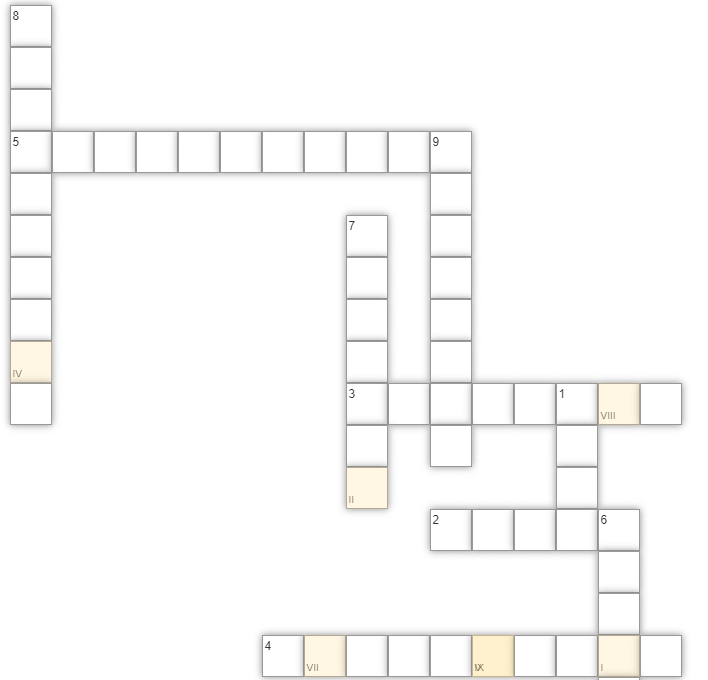 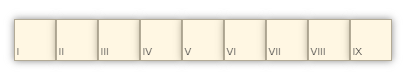 Idő-keretKépzési tartalom, tevékenységi formaEszközök5’Bevezető rész:Ismerkedés a Szitakötő folyóirattalMinden gyermek kap egy folyóiratot. Ezt szabadon lapozgathatja, nézegetheti, ismerkedhet vele. Feladat: „Mit gondoltok, miről szólhat ez az újság a képek alapján?”Szitakötő folyóirat 5’Fő rész:A mese meghallgatása„A mai órán egy mesét olvasok nektek. Figyeljétek meg, milyen kik a szereplők ebben a mesében!” Felolvasom a tanulóknak a Szitakötő folyóiratból László Bettina Búevő Benő című meséjét.Szitakötő folyóirat 5’Gondolatok megfogalmazása a mesével kapcsolatban, beszélgetésIrányított kérdések segítségével megbeszéljük miről szólt a mese: „Tetszett nektek ez a mese? Hol játszódik? Kik a szereplői? Mit evett Búevő Benő? Minek volt a legrosszabb íze? Megbeszéljük a tanulók számára ismeretlen szavakat.Szitakötő folyóirat(Segítségképpen nézhetik a meséhez készített illusztrációt)5’Igaz vagy hamis? – mozgásos játékA tanulóknak állításokat mondok a meséhez kapcsolódóan. El kell dönteniük, hogy a hallott állítás igaz vagy hamis. Ha igaz, fel kell emelniük a két karjukat a magasba, ha hamis, leguggolniuk. Hamis állításnál meg is kell indokolni, miért hamis az adott állítás.Például: Búevő Benő munkája könnyű volt.Megjelent a király legfiatalabb fia. 10’KeresztrejtvényKivetítem a keresztrejtvényt a táblára és minden tanuló kap is egy feladatlapot. Egyesével felolvastatom a meghatározásokat, közösen megfejtjük a keresztrejtvényt.A keresztrejtvényt lásd a 1. számú mellékletben.keresztrejtvénySzitakötő folyóiratgrafit ceruzaprojektor, laptop, interaktív tábla10’Bánat-gömbök írása, rajzolásaMinden tanuló választhat magának egy színes kört – ezek lesznek a bánat-gömbök”. A feladat lerajzolni, leírni, milyen bánat, fájdalom, szomorúság van az életükben, amitől szívesen megszabadulnának.színes papír körökceruza, filctoll5’Befejező rész:Beszélgetés, tanóra lezárásaAki szeretné, elmondhatja mit írt/rajzolt a színes körökre, milyen szomorúságtól, fájdalomtól, rossz dologtól szeretne megszabadulni. Ez természetesen nem kötelező, csak egy lehetőség.